Эти продукты следует полностью исключить из рациона:Кофе, шоколад, какаоГазированные напитки, содержащие кофеин.Алкоголь и курениеЖирное мясоМаргарин, майонез, жирные соусыКондитерские изделия, сахарЖивотные жиры, особенно бараний и говяжийТакже следует свести к минимуму потребление нерафинированного растительного масла и топленого. В сутки рекомендуется употреблять не более 200 гр. белка. Особое место уделяется соли. Суточная норма натрия не должна быть больше 2300 мг.Пример диетического меню на несколько дней.День 1.Завтрак: омлет с брокколи, перемолотые грецкие орехи (1 чайная ложка), свежевыжатый сок из апельсина.Обед: грибной суп, винегрет, отвар шиповника.Полдник: булочка с кунжутом, йогурт.Ужин: спагетти со шпинатом и тертым сыром, куриная грудка, обжаренная на оливковом масле.День 2.Завтрак: сырники с тертым яблоком и изюмом.Обед: суп с домашней лапшой, хлебцы, греческий салат с брынзой.Полдник: виноград, йогурт.Ужин: кабачок фаршированный, салат из моркови с орехами зелень, чай.Подготовила студентка группы 309-2Рулева Юлия Остеопороз: как защитить свои кости?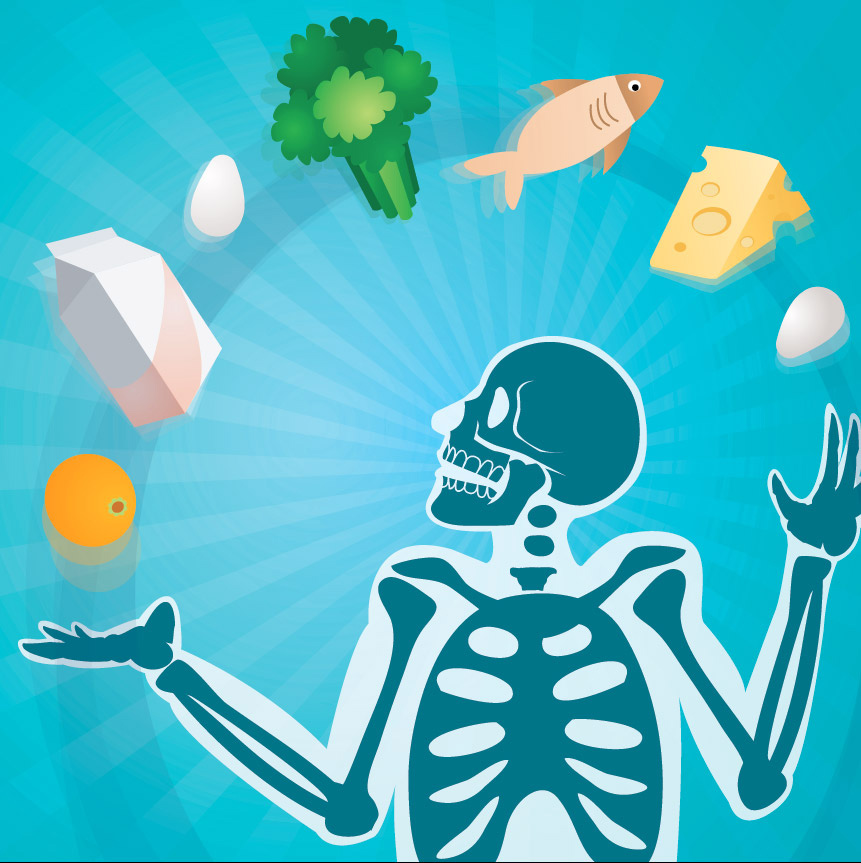 Остеопороз - снижение  плотности  костей,  в  результате  чего  они  становятся  более  хрупкими  и  ломаются  даже  от   незначительной  нагрузки.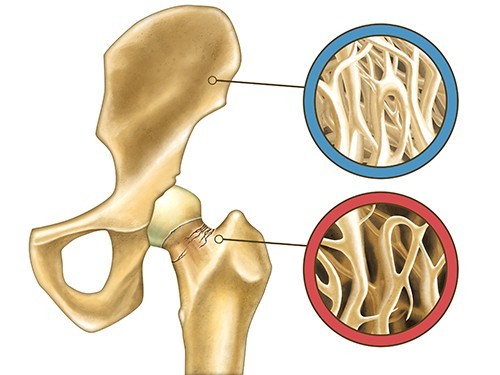 Причины:Постклимактерический периодСтарческий возрастДлительное лечение глюкокортикоидамиСахарный диабет, злокачественные опухоли, некоторые болезни легких, тиреотоксикоз гипотиреоз хронический гепатит, аденома паращитовидной железы Длительный дефицит кальция и витамина D в пищеГиподинамияСимптомы: изменение осанки, появление сутулости, уменьшение роста, ускоренное разрушение зубной ткани, боли в костях.Лечение остеопороза основывается на назначении препаратов кальция и витамина Д, бисфосфонатов, проведения гормональной терапии эстрогенами у женщин, выполнении комплекса упражнений и соблюдении специальной диеты.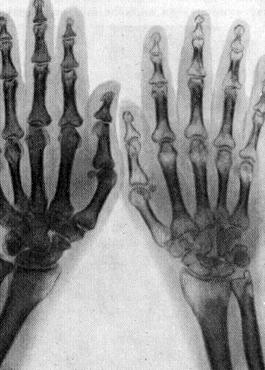 Диета должна включать следующие продукты:Молочные продукты, сыры, творог. Лучше отдавать предпочтение продуктам средней и пониженной жирности. Рыба: сардина, лосось, сельдь, тунец, судак, треска, щука. Необходима как речная, так и морская рыба.Морепродукты. Обязательно нужно включать в рацион морскую капусту, в которой кроме йода содержится большая концентрация кальция (193 мг).Мясо: нежирная говядина, курица, кролик, индейка.Овощи: все виды корнеплодов, томаты, капуста, кабачки, брокколи, тыква.Зелень и листовые овощи. Богата кальцием петрушка и сельдерей.Фрукты и ягоды всех видов. Свежие, замороженные, сушеные. Особенно полезны курага, изюм.Яйца куриные и перепелиные.Орехи: грецкие, арахис, миндаль.Масла: рафинированные растительные, кунжутное.Крупы и злаки: гречка, овсянка, рис, геркулес, пшено, перловка.Грибы всех видов.